●●●学校　図書館職員用　利用案内２０２４年（Ｒ６年）●月めざす図書館像　　「　　　　●●●●●●●●●●●　　　　」【図書館補助員在館時間】●曜日　　　●：●●～●●：●●●曜日　　　●：●●～●●：●●図書館担当　：　●●・●●・●●・●●図書館補助員：　●●＊ 個人での利用＊ 授業等での利用（座席数●●）図書館を利用する場合は，可能な限り事前連携をお願いします。必要な資料があるときは，早めに教えていただけると資料準備がスムーズに行えます。【例】・調べ学習・自由読書・おすすめの本を紹介し合う（ビブリオバトル）・生徒の居場所等での活用＊ 公共図書館の資料利用Ａ：図書館の本棚から選ぶ。Ｂ：セットから選ぶ。（１週間前申込）※別紙「学校支援セット内容一覧」　　　申込先：中央図書館　団体担当　℡084－932－7222Ｃ：図書館に選書を依頼する。（１週間前申込）　　　　申込先：●●図書館　　　　℡●●申込時に，●●図書館と内容・冊数等を打ち合わせる。学校として資料を借りると，個人で借りるよりも多くの図書を長く利用できます。利用方法Ａ～Ｃを選び，図書館補助員にご相談ください。＊ 電子図書の利用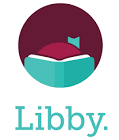 アカウントは，年度初めに生徒に配付したものの余剰分を使用してください。＊ 図書館担当・図書館補助員より・図書館からの配付物や図書委員への連絡，長期休業中の提出物（読書感想文等）の回収に協力してください。・生徒の転出や先生方の異動の際には，図書館から借りている本を必ず返却するようお願いします。・「朝読書」の時間は，生徒とともに読書を楽しんでください。先生の読書する姿が，生徒にとってよい影響をもたらします。教材研究・授業用個人用貸出冊数　何冊でも期間　１か月※　新刊の大量貸出については，冊数・期間を相談させてください。冊数　●冊まで期間　●週間貸出カウンター横の貸出票に記入ください。冊数が多い時は，司書にお声がけください。カウンター横の貸出票に記入ください。冊数が多い時は，司書にお声がけください。返却カウンター横の貸出票に記入ください。職員室において司書に手渡しでも構いません。カウンター横の貸出票に記入ください。職員室において司書に手渡しでも構いません。その他児童生徒と調べ学習を行う場合は，早めに相談していただけると，他館や兼務校から借り受けて準備することができます。希望の本がない場合は，「購入」または他館からの借り受けにて提供します。